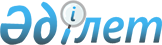 О внесении изменений и дополнений в решение маслихата Жамбылского района от 6 января 2020 года № 44/4 "Об утверждении бюджета Жамбылского сельского округа Жамбылского района Северо-Казахстанской области на 2020-2022 годы"Решение маслихата Жамбылского района Северо-Казахстанской области от 26 октября 2020 года № 54/1. Зарегистрировано Департаментом юстиции Северо-Казахстанской области 29 октября 2020 года № 6610
      В соответствии со статьями 106, 109-1 и пунктом 1 статьи 111 Бюджетного кодекса Республики Казахстан от 4 декабря 2008 года, статьей 6 Закона Республики Казахстан от 23 января 2001 года "О местном государственном управлении и самоуправлении в Республике Казахстан", статьей 26 Закона Республики Казахстан от 6 апреля 2016 года "О правовых актах", маслихат Жамбылского района Северо-Казахстанской области РЕШИЛ:
      1. Внести в решение маслихата Жамбылского района "Об утверждении бюджета Жамбылского сельского округа Жамбылского района Северо-Казахстанской области на 2020-2022 годы" от 6 января 2020 года № 44/4 (опубликовано 17 января 2020 года в Эталонном контрольном банке нормативных правовых актов Республики Казахстан в электронном виде, зарегистрировано в Реестре государственной регистрации нормативных правовых актов под № 5851), следующие изменения и дополнения:
      пункт 1 изложить в новой редакции:
       "1. Утвердить бюджет Жамбылского сельского округа Жамбылского района Северо-Казахстанской области на 2020-2022 годы согласно приложениям 1, 2 и 3 к настоящему решению соответственно, в том числе на 2020 год в следующих объемах:
      1) доходы – 23 524 тысяч тенге:
      налоговые поступления – 945 тысяч тенге;
      неналоговые поступления – 45 тысяч тенге;
      поступления от продажи основного капитала – 0 тенге;
      поступления трансфертов – 22 534 тысяч тенге;
      2) затраты – 23 524 тысяч тенге;
      3) чистое бюджетное кредитование – 0 тенге:
      бюджетные кредиты – 0 тенге;
      погашение бюджетных кредитов – 0 тенге;
      4) сальдо по операциям с финансовыми активами – 0 тенге:
      приобретение финансовых активов – 0 тенге;
      поступления от продажи финансовых активов государства – 0 тенге;
      5) дефицит (профицит) бюджета – 0 тенге;
      6) финансирование дефицита (использование профицита) бюджета – 0 тенге:
      поступление займов – 0 тенге;
      погашение займов – 0 тенге;
      используемые остатки бюджетных средств – 0 тенге.
      дополнить пунктом 5-1 следующего содержания:
       "5-1. Учесть в бюджете сельского округа на 2020 год поступления за счет трансфертов из областного бюджета на приобретение и установку дорожных знаков на автомобильных дорогах местного значения в сумме 575 тысяч тенге;";
      дополнить пунктом 5-2 следующего содержания:
       "5-2. Учесть в бюджете сельского округа на 2020 год поступления трансфертов из районного бюджета на очистку дорог от снега в зимний период в сумме 277 тысяч тенге.";
      приложение 1 к указанному решению изложить в новой редакции, согласно приложению к настоящему решению.
      2. Настоящее решение вводится в действие с 1 января 2020 года. Бюджет Жамбылского сельского округа на 2020 год
					© 2012. РГП на ПХВ «Институт законодательства и правовой информации Республики Казахстан» Министерства юстиции Республики Казахстан
				
      Председатель сессии

      маслихата Жамбылского района 

В.Волков

      Секретарь

      маслихата Жамбылского района 

Б.Мусабаев
Приложениек решению маслихатаЖамбылского районаСеверо-Казахстанской областиот 26 октября 2020 года № 54/1Приложение 1к решению маслихатаЖамбылского районаСеверо-Казахстанской областиот 6 января 2020 года № 44/4
Категория
Класс
Подкласс
Наименование
Сумма (тысяч тенге)
1
2
3
4
5
 1) Доходы
23 524
1
Налоговые поступления
945
01
Подоходный налог
78
2
Индивидуальный подоходный налог
78
04
Hалоги на собственность
867
1
Налоги на имущество
6
3
Земельный налог
40
4
Налог на транспортные средства
821
2
Неналоговые поступления
45
01
Доходы от государственной собственности
45
5
Доходы от аренды имущества, находящегося в государственной собственности 
45
4
 Поступления трансфертов
22 534
02
Трансферты из вышестоящих органов государственного управления
22 534
3
Трансферты из районного (города областного значения) бюджета
22 534
Функциональная группа
Администратор бюджетных программ
Программа
Наименование
Сумма (тысяч тенге)
1
2
3
4
5
2) Затраты
23 524
01
Государственные услуги общего характера
16 292
124
Аппарат акима города районного значения, села, поселка, сельского округа
16 292
001
Услуги по обеспечению деятельности акима города районного значения, села, поселка, сельского округа
16 292
04
Образование
621
124
Аппарат акима города районного значения, села, поселка, сельского округа
621
005
Организация бесплатного подвоза учащихся до ближайшей школы и обратно в сельской местности
621
07
Жилищно-коммунальное хозяйство
3 809
124
Аппарат акима города районного значения, села, поселка, сельского округа
3 809
008
Освещение улиц в населенных пунктах
3 426
009
Обеспечение санитарии населенных пунктов
233
011
Благоустройство и озеленение населенных пунктов
150
12
Транспорт и коммуникации
2 242
124
Аппарат акима города районного значения, села, поселка, сельского округа
2 242
013
Обеспечение функционирования автомобильных дорог в городах районного значения, селах, поселках, сельских округах
2 242
13
Прочие
560
124
Аппарат акима города районного значения, села, поселка, сельского округа
560
040
Реализация мероприятий для решения вопросов обустройства населенных пунктов в реализацию мер по содействию экономическому развитию регионов в рамках Государственной программы развития регионов до 2025 года
560
3) Чистое бюджетное кредитование
0
Бюджетные кредиты
0
Категория
Класс
Подкласс
Наименование
Сумма (тысяч тенге)
5
Погашение бюджетных кредитов
0
01
Погашение бюджетных кредитов
0
1
Погашение бюджетных кредитов, выданных из государственного бюджета
0
Функциональная группа
Администратор бюджетных программ
Программа
Наименование
Сумма (тысяч тенге)
4) Сальдо по операциям с финансовыми активами
0
Приобретение финансовых активов
0
Категория
Класс
Подкласс
Наименование
Сумма (тысяч тенге)
6
Поступления от продажи финансовых активов государства
0
01
Поступления от продажи финансовых активов государства
0
1
Поступления от продажи финансовых активов внутри страны
0
5) Дефицит (профицит) бюджета
0
6) Финансирование дефицита (использование профицита) бюджета
0
7
Поступления займов
0
01
Внутренние государственные займы
0
2
Договоры займа
0
Функциональная группа
Администратор бюджетных программ
Программа
Наименование
Сумма (тысяч тенге)
16
Погашение займов
0
124
Аппарат акима города районного значения, села, поселка, сельского округа
0
056
Погашение долга аппарата акима города районного значения, села, поселка, сельского округа перед вышестоящим бюджетом
0
Категория
Класс
Подкласс
Наименование
Сумма (тысяч тенге)
8
Используемые остатки бюджетных средств
0
1
Остатки бюджетных средств
0
1
Свободные остатки бюджетных средств
0